DOKUMENTASI KEGIATAN PEMBELAJARAN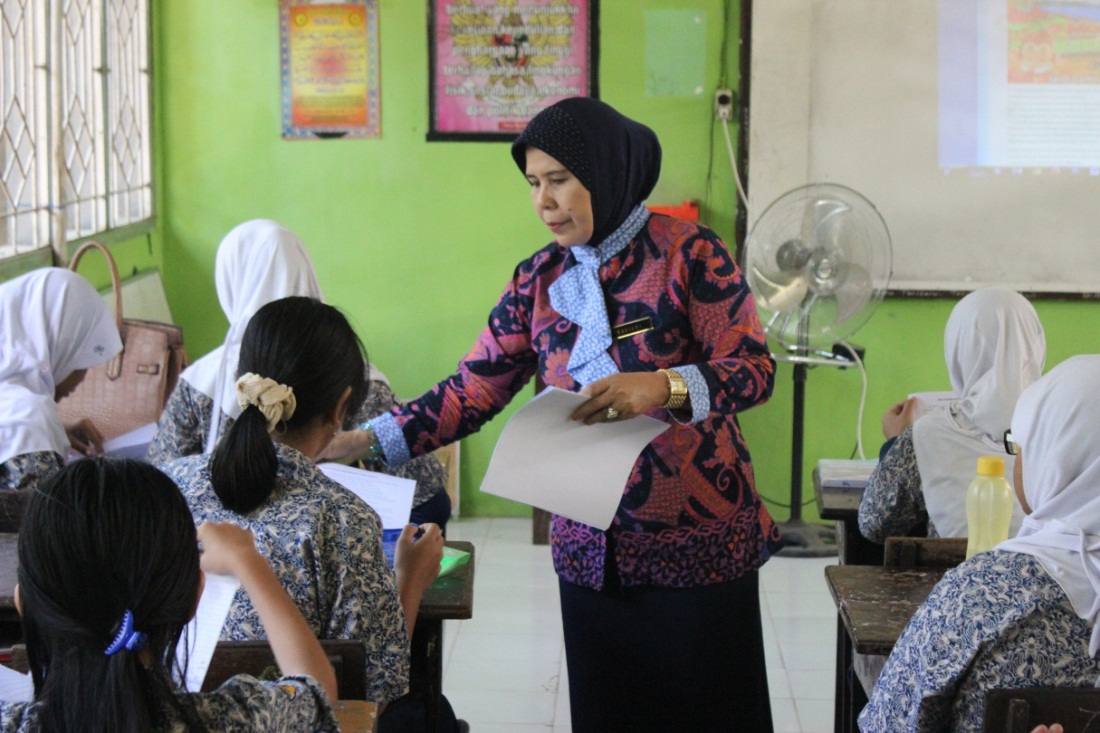 Guru membagikan soal dan lembar jawaban untuk pretest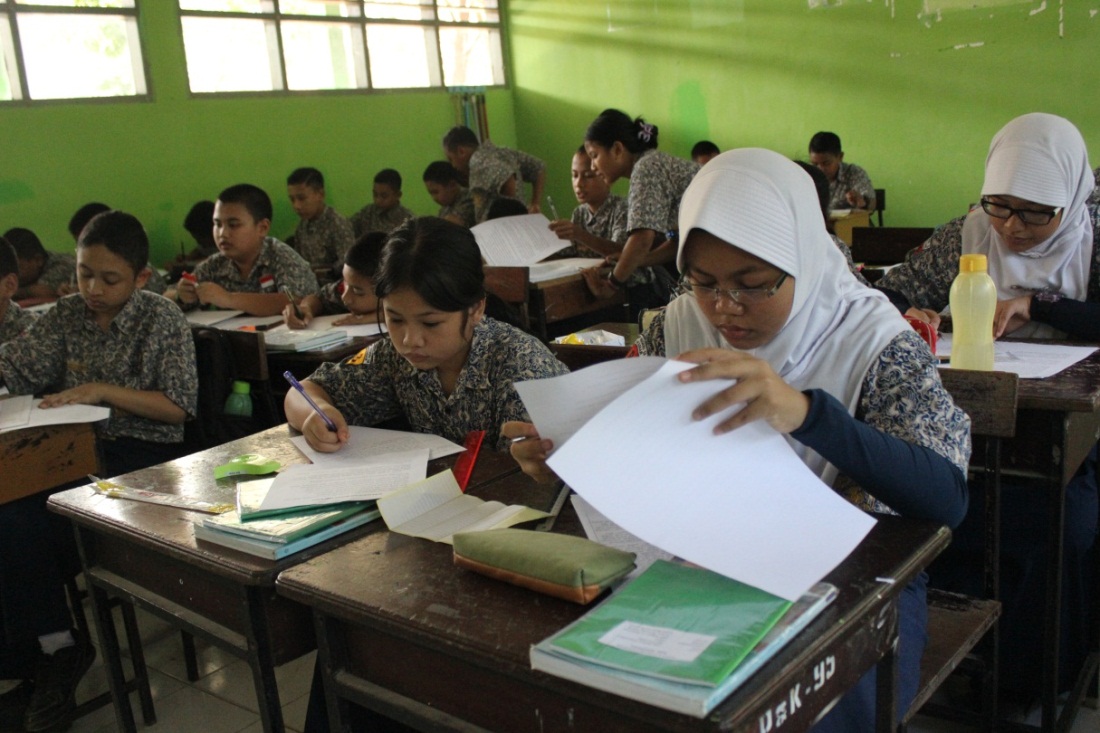 Siswa sedang menjawab soal pretest yang diberikan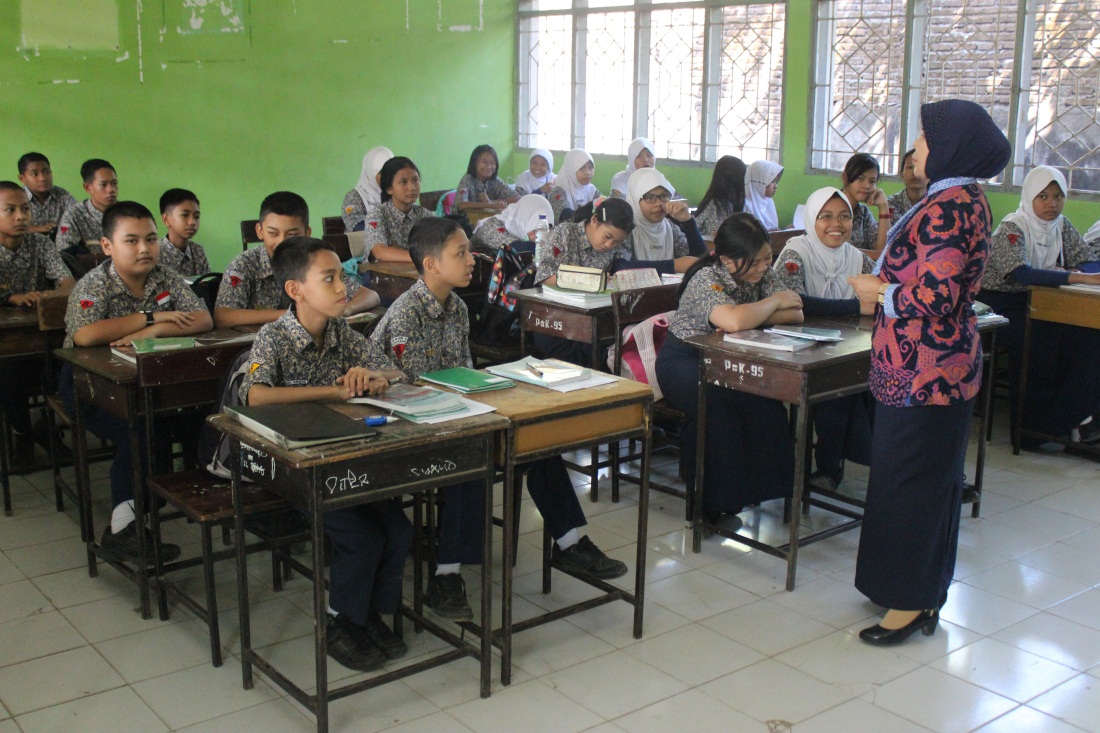 Guru menyampaikan kepada siswa akan menggunakan media baru yaitu Quipper School dalam pembelajaran mereka di kelas.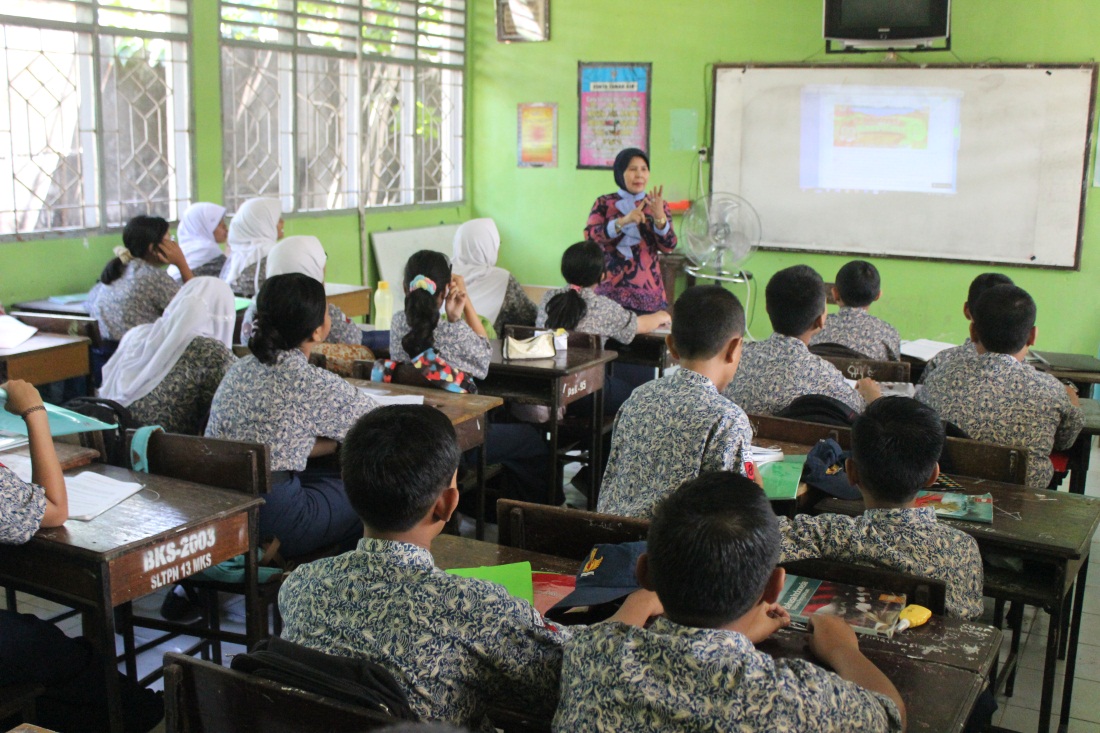 Guru memperlihatkan media Quipper School Guru menyampaikan materi dengan menggunakan 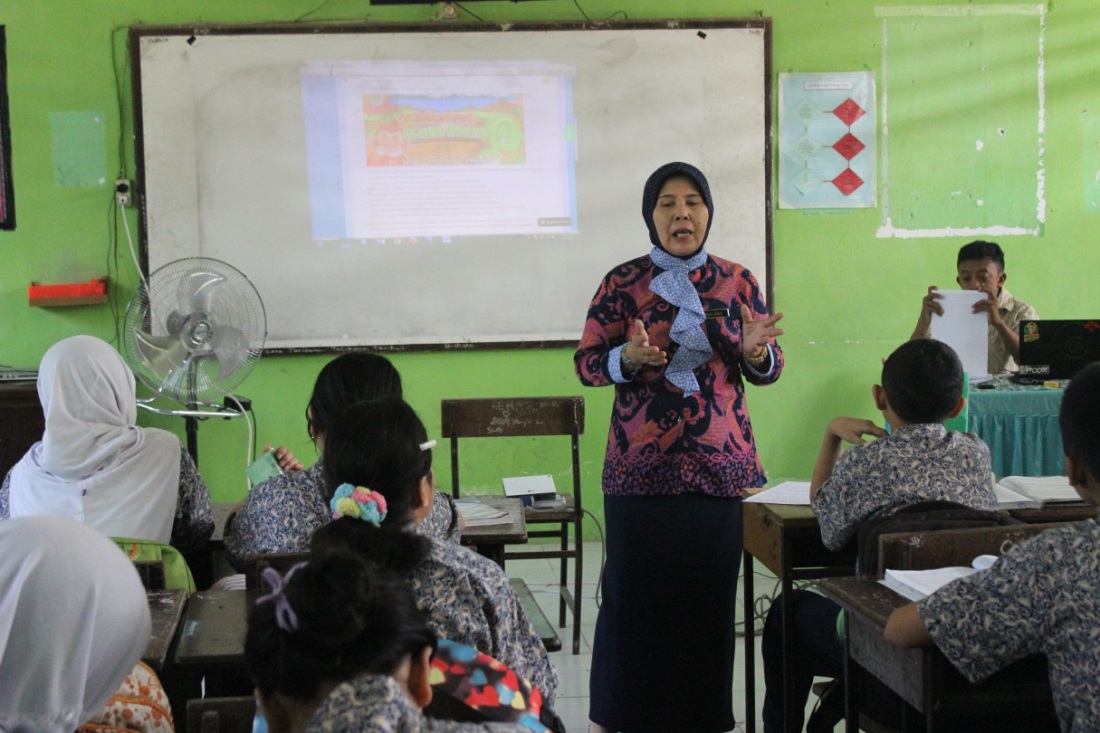 media Quipper School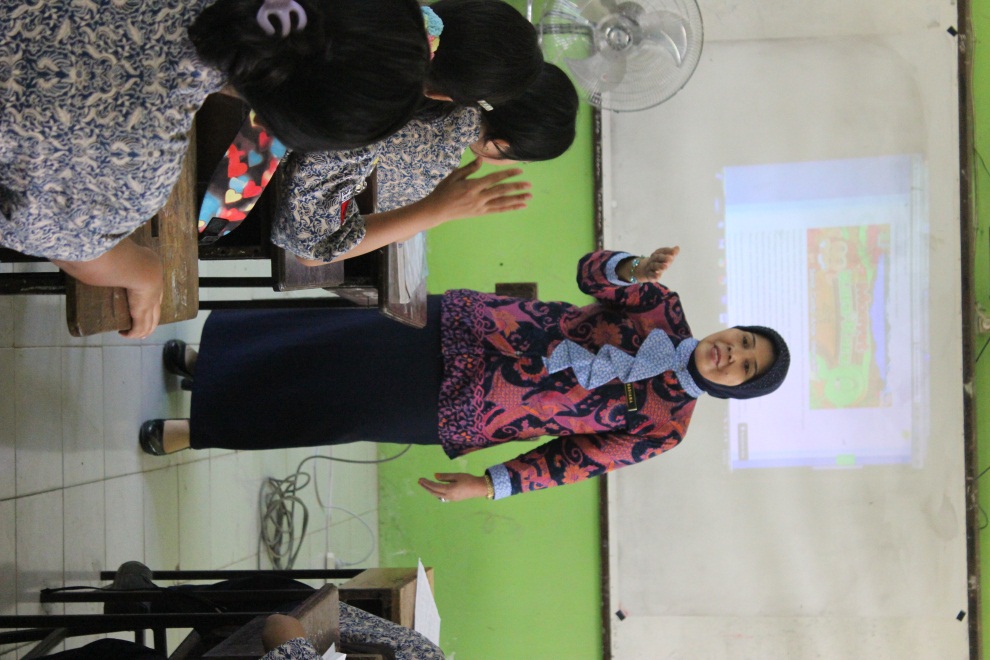       Guru memberikan kesempatan kepada siswa untuk bertanya

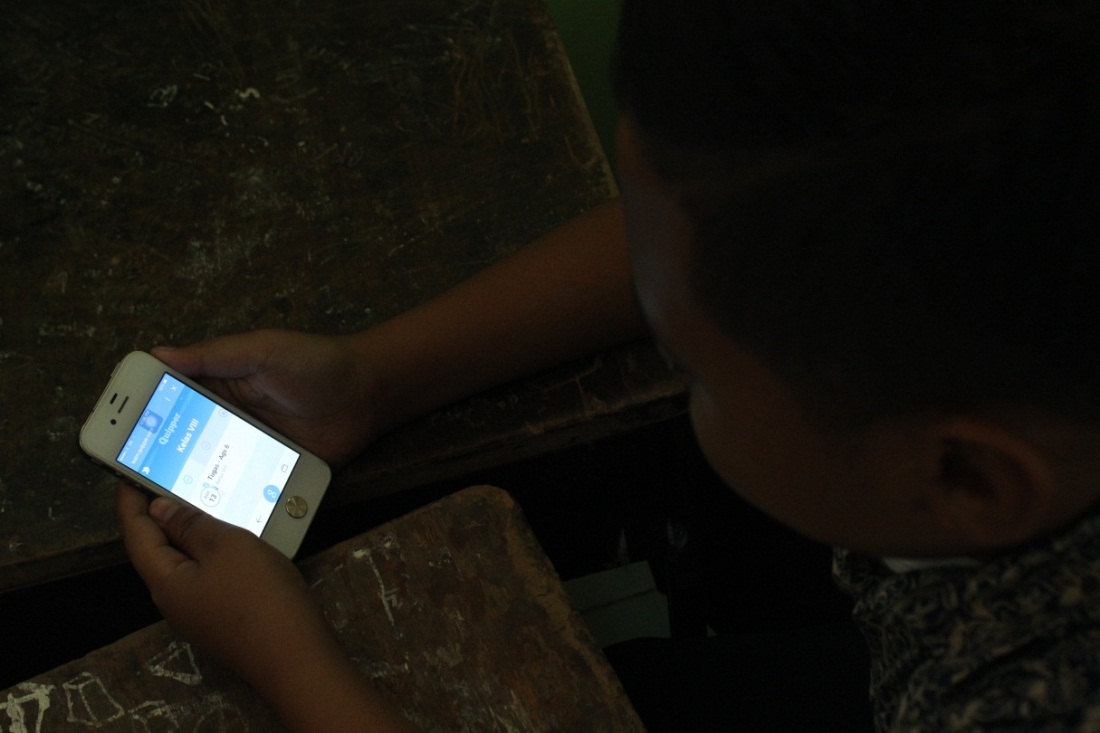 Siswa membuka kelas pada media Quipper School yang telah dibuat oleh guru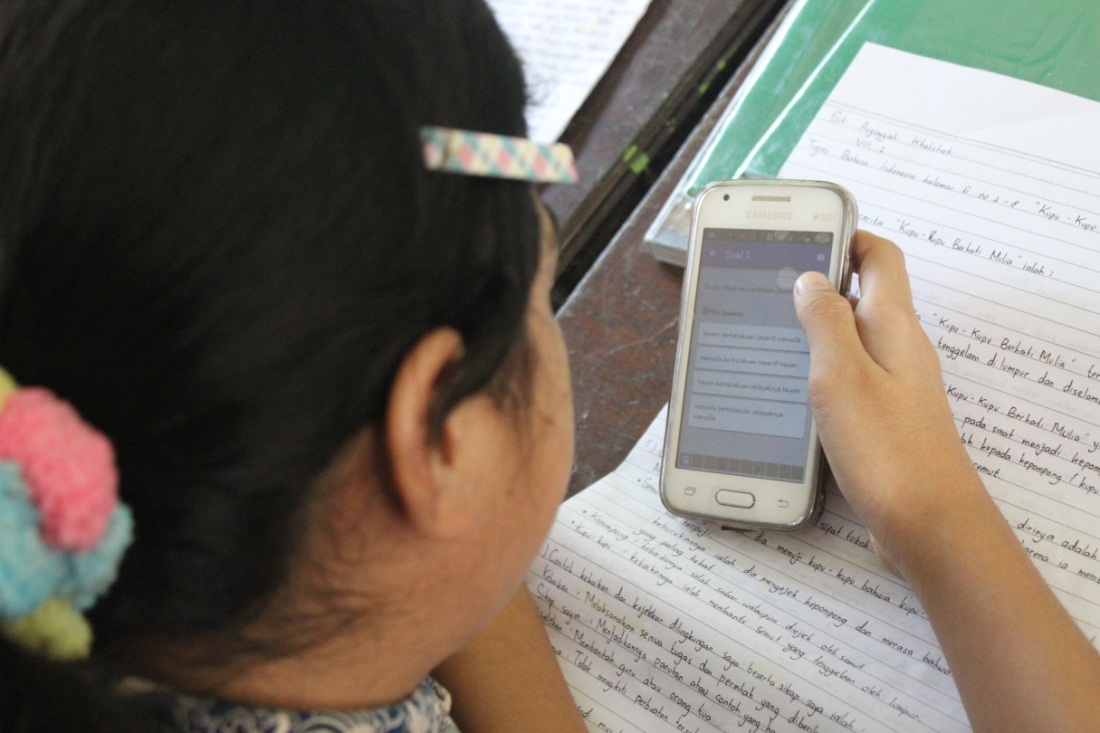 Siswa menjawab soal yang ditugaskan oleh guru pada media Quipper School	Siswa login ke media Quipper School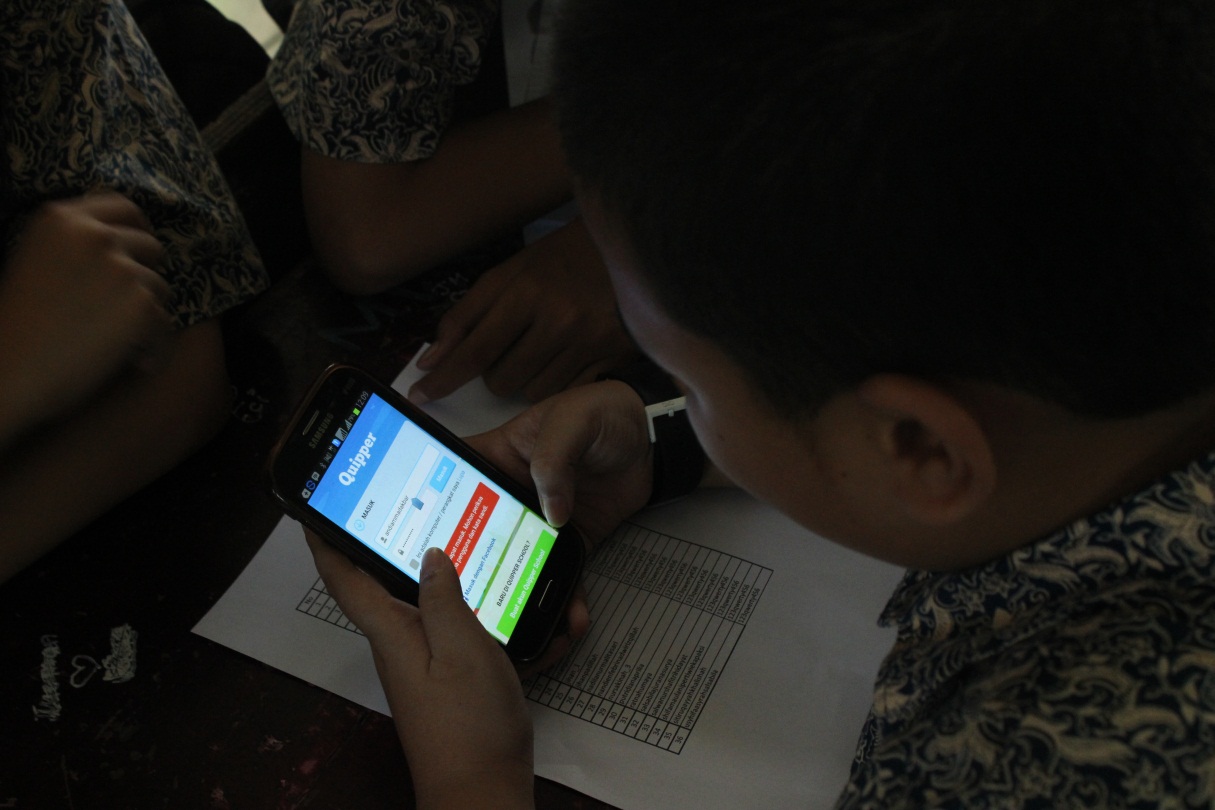 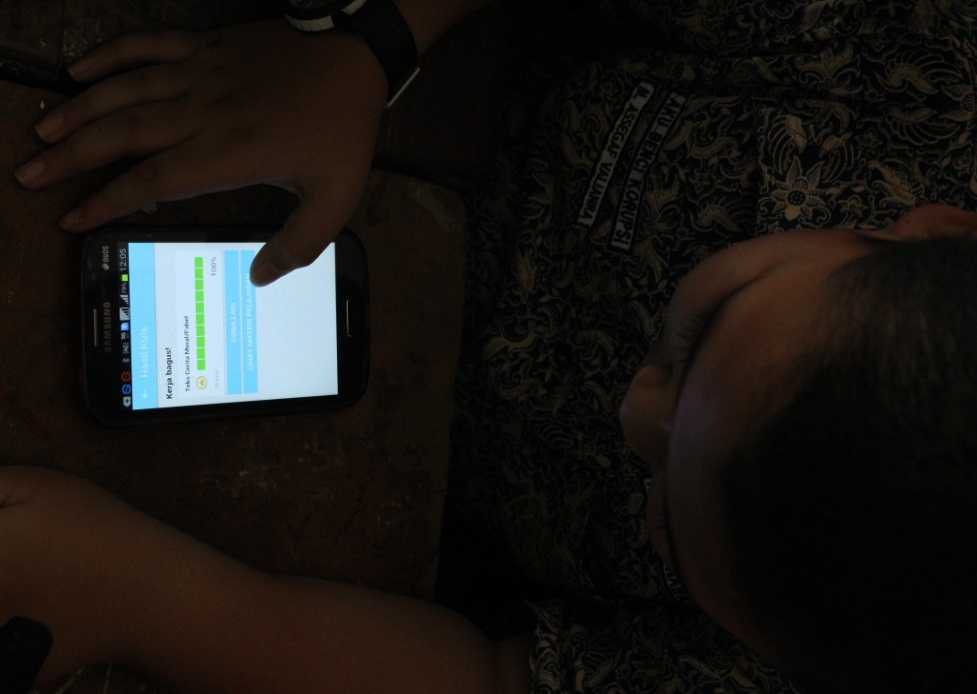 Siswa melihat hasil belajar yang diperoleh
ketika telah menjawab semua soal yang diberikan